(*) Fase: Indica la fase del proyecto que se está desarrollando/valorando; AP: Actividad de proyecto; AA: Actividad de aprendizaje.CONTROL DEL DOCUMENTOCONTROL DE CAMBIOS INFORMACIÓN GENERALINFORMACIÓN GENERALFECHA DE APLICACIÓN:  XX de XXX de 2017DURACION DE EVALUACION: 1.5 HorasCÓDIGO PARA IDENTIFICACIÓN DEL INSTRUMENTO: Fase: Ejecución Actividad de Proyecto: (AP5) Aplicar criterios de reconocimiento y medición en los hechos económicos de acuerdo con normativa y políticas contables.Actividad de Aprendizaje: (AA14) Liquidar la Nómina  aplicando normativa laboral y las políticas organizacionales, de atención al cliente,  de protección ambiental, a partir del respecto a la dignidad humana.CÓDIGO PARA IDENTIFICACIÓN DEL INSTRUMENTO: Fase: Ejecución Actividad de Proyecto: (AP5) Aplicar criterios de reconocimiento y medición en los hechos económicos de acuerdo con normativa y políticas contables.Actividad de Aprendizaje: (AA14) Liquidar la Nómina  aplicando normativa laboral y las políticas organizacionales, de atención al cliente,  de protección ambiental, a partir del respecto a la dignidad humana.NOMBRE Y CÓDIGO DEL PROGRAMA DE FORMACIÓN:  TÉCNICO EN CONTABILIZACIÓN DE OPERACIONES COMERCIALES Y FINANCIERAS – 133146 V3NOMBRE Y CÓDIGO DEL PROGRAMA DE FORMACIÓN:  TÉCNICO EN CONTABILIZACIÓN DE OPERACIONES COMERCIALES Y FINANCIERAS – 133146 V3No. DE FICHA:  No. DE FICHA:  CRITERIOS DE EVALUACIÓN ASOCIADOS:Reconoce en las   organizaciones la legislación laboral, según normativa.Mide las operaciones relacionadas con pasivos, de acuerdo con la normativa.Liquida la nómina, de acuerdo con normativa.Reconoce las transacciones de los pasivos, según normativa.CRITERIOS DE EVALUACIÓN ASOCIADOS:Reconoce en las   organizaciones la legislación laboral, según normativa.Mide las operaciones relacionadas con pasivos, de acuerdo con la normativa.Liquida la nómina, de acuerdo con normativa.Reconoce las transacciones de los pasivos, según normativa.NOMBRE DEL INSTRUCTOR- TUTOR:NOMBRE DEL INSTRUCTOR- TUTOR:NOMBRE DEL APRENDIZ:                                                        NOMBRE DEL APRENDIZ:                                                        LISTA DE VERIFICACION PARA VALORAR EL    Desempeño                    Producto           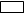 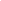 Estimado AprendizLe invito tener en cuenta la información suministrada en este Instrumento de evaluación, el cual ha sido preparado por su instructor para observar, verificar y /o valorar: el proceso de reconocimiento y medición de nómina de la unidad didáctica creada. 
Tenga presente las recomendaciones dadas por su instructor Esta actividad evaluativa hace parte de su proceso de formación y permite identificar su grado de aprehensión frente a los procesos y/o procedimientos asociados a su programa de formación. LISTA DE VERIFICACION PARA VALORAR EL    Desempeño                    Producto           Estimado AprendizLe invito tener en cuenta la información suministrada en este Instrumento de evaluación, el cual ha sido preparado por su instructor para observar, verificar y /o valorar: el proceso de reconocimiento y medición de nómina de la unidad didáctica creada. 
Tenga presente las recomendaciones dadas por su instructor Esta actividad evaluativa hace parte de su proceso de formación y permite identificar su grado de aprehensión frente a los procesos y/o procedimientos asociados a su programa de formación. LISTA DE VERIFICACION PARA VALORAR EL    Desempeño                    Producto           Estimado AprendizLe invito tener en cuenta la información suministrada en este Instrumento de evaluación, el cual ha sido preparado por su instructor para observar, verificar y /o valorar: el proceso de reconocimiento y medición de nómina de la unidad didáctica creada. 
Tenga presente las recomendaciones dadas por su instructor Esta actividad evaluativa hace parte de su proceso de formación y permite identificar su grado de aprehensión frente a los procesos y/o procedimientos asociados a su programa de formación. LISTA DE VERIFICACION PARA VALORAR EL    Desempeño                    Producto           Estimado AprendizLe invito tener en cuenta la información suministrada en este Instrumento de evaluación, el cual ha sido preparado por su instructor para observar, verificar y /o valorar: el proceso de reconocimiento y medición de nómina de la unidad didáctica creada. 
Tenga presente las recomendaciones dadas por su instructor Esta actividad evaluativa hace parte de su proceso de formación y permite identificar su grado de aprehensión frente a los procesos y/o procedimientos asociados a su programa de formación. LISTA DE VERIFICACION PARA VALORAR EL    Desempeño                    Producto           Estimado AprendizLe invito tener en cuenta la información suministrada en este Instrumento de evaluación, el cual ha sido preparado por su instructor para observar, verificar y /o valorar: el proceso de reconocimiento y medición de nómina de la unidad didáctica creada. 
Tenga presente las recomendaciones dadas por su instructor Esta actividad evaluativa hace parte de su proceso de formación y permite identificar su grado de aprehensión frente a los procesos y/o procedimientos asociados a su programa de formación. LISTA DE VERIFICACION PARA VALORAR EL    Desempeño                    Producto           Estimado AprendizLe invito tener en cuenta la información suministrada en este Instrumento de evaluación, el cual ha sido preparado por su instructor para observar, verificar y /o valorar: el proceso de reconocimiento y medición de nómina de la unidad didáctica creada. 
Tenga presente las recomendaciones dadas por su instructor Esta actividad evaluativa hace parte de su proceso de formación y permite identificar su grado de aprehensión frente a los procesos y/o procedimientos asociados a su programa de formación. ÍtemIndicadores y/o variables Indicadores y/o variables CUMPLECUMPLEOBSERVACIONESÍtemIndicadores y/o variables Indicadores y/o variables SINOOBSERVACIONESEn el proceso de aprendizaje se observa que:En el proceso de aprendizaje se observa que:En el proceso de aprendizaje se observa que:11Tiene habilidades de liderazgo y trabajo en grupo para desarrollar las actividades propuestas22Presenta disposición al aprendizaje entregado por el proyecto formativo33Presenta disposición al desarrollo de las actividades propuestas en la guía.44Se desenvuelve de forma acertada en los grupos de trabajo propuestos.En el desarrollo del proyecto formativo se evidencia que:En el desarrollo del proyecto formativo se evidencia que:En el desarrollo del proyecto formativo se evidencia que:5Identifica y aplica la normativa en nóminaIdentifica y aplica la normativa en nómina6Se evidencia que elabora y registra ordenadamente las diferentes operaciones en la nominaSe evidencia que elabora y registra ordenadamente las diferentes operaciones en la nomina7Identifica las partes de la nóminaIdentifica las partes de la nómina8Aplica la normativa Colombiana para el reconocimiento y medición de la Nómina.Aplica la normativa Colombiana para el reconocimiento y medición de la Nómina.9Comprende las excepciones y condiciones en los cálculos de la nómina.Comprende las excepciones y condiciones en los cálculos de la nómina.10Elabora de forma correcta los soportes correspondientes a la liquidación de la nómina.Elabora de forma correcta los soportes correspondientes a la liquidación de la nómina.EVALUACIÓNEVALUACIÓNEVALUACIÓNEVALUACIÓNEVALUACIÓNOBSERVACIONES:OBSERVACIONES:RECOMENDACIONES:RECOMENDACIONES:JUICIO DE VALOR:JUICIO DE VALOR: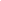 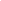 APROBADO                           DEFICIENTE APROBADO                           DEFICIENTE APROBADO                           DEFICIENTE FIRMA DEL INSTRUCTORFIRMA DEL INSTRUCTORFIRMA DEL INSTRUCTORFIRMA DEL APRENDIZFIRMA DEL APRENDIZNombreCargoDependenciaFechaAutor (es)EDWARD FABIÁN ESCOVAR ÁLVAREZRUTH CONSTANZA JIMÉNEZ CERQUERAINSTRUCTORINSTRUCTORSENA - CSF – ARTICULACIÓNSENA - CSF - ARTICULACIÓN18/09/201718/09/2017Revisión CAROL HEGLETH GÓMEZ PAVAINSTRUCTORSENA - CSF - ARTICULACIÓN13/10/2017AprobaciónNombreCargoDependenciaFechaRazón del CambioAutor (es)Revisión Aprobación